NNational Health Funding Pool Act 2012Portfolio:Minister for HealthAgency:Health Department of Western AustraliaNational Health Funding Pool Act 20122012/04420 Nov 2012s. 1 & 2: 20 Nov 2012 (see s. 2(a));Act other than s. 1 & 2 & Pt. 8: 15 Dec 2012 (see s. 2(b) and Gazette 14 Dec 2012 p. 6195);Pt. 8: 28 Aug 2013 (see s. 2(b) and Gazette 27 Aug 2013 p. 4051)Mental Health Legislation Amendment Act 2014 Pt. 4 Div. 4 Subdiv. 172014/0253 Nov 201430 Nov 2015 (see s. 2(b) and Gazette 13 Nov 2015 p. 4632)Health Services Act 2016 s. 2972016/01126 May 20161 Jul 2016 (see s. 2(b) and Gazette 24 Jun 2016 p. 2291)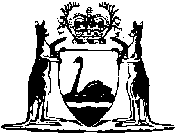 